GMINNY KONKURS PIEŚNI I PIOSENKI PATRIOTYCZNEJ – BOJANO 2018                                               Karta zgłoszenia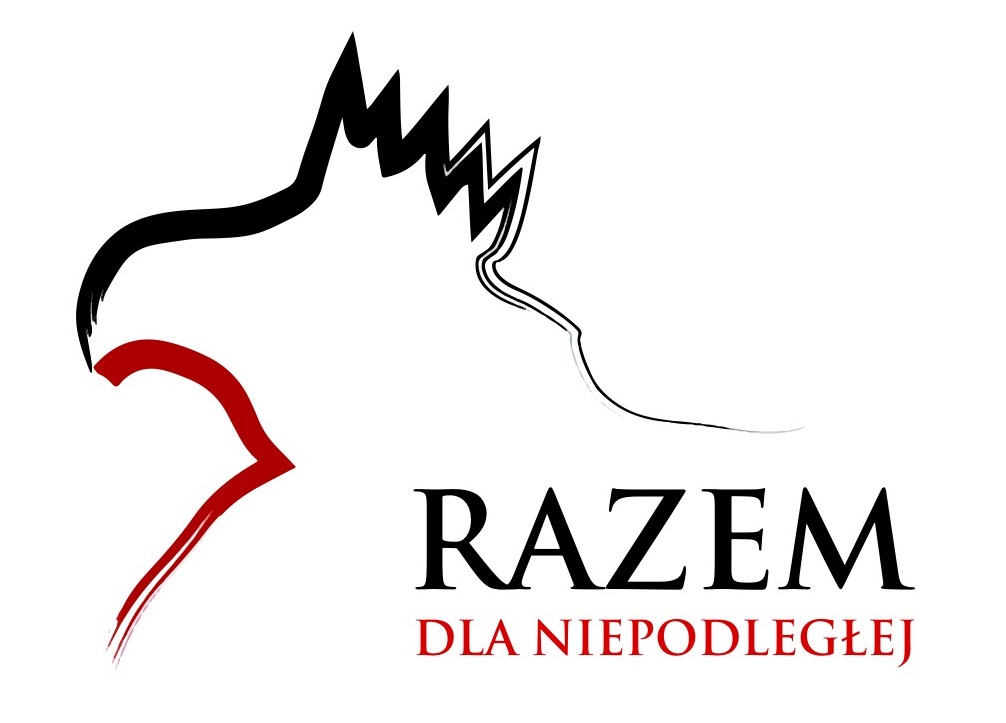 Data  ………………………..                                                                              …………………………………………….                                                                                                                       /czytelny podpis opiekuna/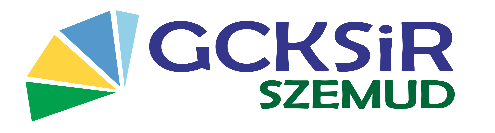 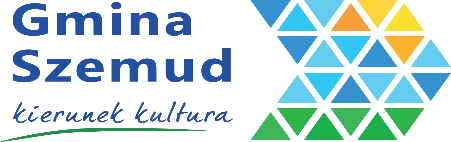 Nazwa szkoły, telefon kontaktowySolista (imię i nazwisko)Kategoria wiekowaTytuł piosenki/piosenekoraz czas wykonania piosenki/piosenekNazwa zespołu Kategoria wiekowa/Proszę podać liczbę członków/Tytuł piosenki/piosenekoraz czas wykonania piosenki/piosenekWymagania sprzętoweUwagi